《岩土力学》土力学第1章参考答案因选项顺序随机变化，所以给出正确答案标准答案1：52. 07标准答案2：土粒相对密度、含水率、密度标准答案3：19.4kN/m3标准答案4：土的最大干密度减小，最佳含水率增大标准答案5：灵敏度越大，表明土的结构性越强标准答案6：_C_u>10标准答案7：毛细水标准答案8：液性指数标准答案9：土中孔隙体积与土粒体积之比标准答案10：0.4标准答案11：液限标准答案12：1. 31g/cm3标准答案13：土的含水率接近最优含水率标准答案14：土中水的体积与孔隙体积之比标准答案15：半固体状态《岩土力学》土力学第2章参考答案因选项顺序随机变化，所以给出正确答案标准答案1：只适用于层流"标准答案2：管涌; 接触冲刷; 流土; 接触流失"标准答案3：正比标准答案4：渗透系数标准答案5：管涌"标准答案6：相邻等势线间的水头损失相等; 每个网格的长度比为常数，为了方便常取1，这时的网络就为正方形或曲边正方形; 各流槽的渗流量相等; 流线与等势线彼此正交"标准答案7：流土《岩土力学》土力学第3章参考答案因选项顺序随机变化，所以给出正确答案标准答案1：条形基础标准答案2：基础底面标准答案3：变动后水位以下标准答案4：曲线减小标准答案5：三角形标准答案6：833kPa标准答案7：_P_>_P_0标准答案8：_σ_=_u_+_σ_’ 标准答案9：假定土层只发生竖向变相，没有侧向变形标准答案10：S1> S2标准答案11：孔隙体积的减小标准答案12：随竖向压力P增大而减小标准答案13：_p_c>_rh_标准答案14：欠固结土标准答案15：43. 68kPa标准答案16：8.5MPa、0.035cm 《岩土力学》土力学第4章参考答案因选项顺序随机变化，所以给出正确答案标准答案1：剪坏标准答案2：一组莫尔应力圆的切线标准答案3：内摩擦角标准答案4：极限平衡状态标准答案5：快剪指标标准答案6：十字板剪切试验标准答案7：100kPa标准答案8：固结快剪标准答案9：极限平衡状态《岩土力学》土力学第5章参考答案因选项顺序随机变化，所以给出正确答案标准答案1：三种土压力，Pa＞P0＞Pp。标准答案2：排水设施的选择、地形地貌等。标准答案3：滑动楔体整体处于极限平衡状态；标准答案4：挡土墙是刚性的，墙背垂直；标准答案5：10°标准答案6：仰斜标准答案7：三角形（高度<H）标准答案8： 67.5kN/m标准答案9：h=1.33m   E=89. 76kN/m《岩土力学》土力学第6章参考答案因选项顺序随机变化，所以给出正确答案标准答案1：地基中刚开始出现塑性变形区时，相应的基底压力。标准答案2：地基土中出现某一允许大小塑性区时的荷载标准答案3：地基土达到完全剪切破坏时的最小压力。标准答案4：整体冲切破坏标准答案5：局部剪切破坏标准答案6：_b_≤3m，_d_≤0.5m标准答案7：挤压阶段标准答案8：76.49kPa、81.05 kPa 标准答案9：241.2kPa、80.4 kPa《岩土力学》岩石力学第1章参考答案因选项顺序随机变化，所以给出正确答案标准答案1：岩石吸入水的质量与岩石试件的固体质量之比标准答案2：岩体是由岩石和结构面组成的标准答案3：饱和单轴抗压强度与干燥状态下的抗压强度之比标准答案4：软化性强，工程地质性质不良标准答案5：冻融试验前后岩石的干质量之差与试验前干质量之比《岩土力学》岩石力学第2章参考答案因选项顺序随机变化，所以给出正确答案标准答案1："准均匀介质渗流; 岩溶介质渗流; 裂隙性介质渗流"《岩土力学》岩石力学第7章参考答案因选项顺序随机变化，所以给出正确答案标准答案1：增大标准答案2：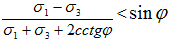 标准答案3：脆性破坏标准答案4：过渡蠕变阶段、等速蠕变阶段和加速蠕变阶段标准答案5：45°-φ/2标准答案6：非均质、非连续、各向异性材料标准答案7：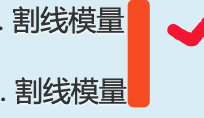 标准答案8：抗拉强度标准答案9：弹粘塑性变形标准答案10：1/10〜1/50《岩土力学》岩石力学第8章参考答案因选项顺序随机变化，所以给出正确答案标准答案1：构造应力和自重应力..标准答案2：孔壁的应变标准答案3：0.5标准答案4：构造应力以水平应力为主标准答案5：未受开挖影响的原始地应力标准答案6：地质构造运动引起的地应力标准答案7：近水平方向标准答案8：应力解除法《岩土力学》岩石力学第9章参考答案因选项顺序随机变化，所以给出正确答案标准答案1：平面滑动和楔形滑动标准答案2：刚体标准答案3：_β_<_α_"标准答案4：一种是沿着岩体软弱岩层滑动; 可能在岩体中滑动; 一种是沿着岩体中的结构面滑动"标准答案5：①②④⑤标准答案6：抗滑力（或抗滑力矩）与下滑力（或下滑力矩）的比值"标准答案7：楔形滑动; 平面滑动; 旋转滑动"标准答案8：滑动面倾角小于边坡角，且大于其摩擦角标准答案9：库仑准则《岩土力学》岩石力学第10章参考答案因选项顺序随机变化，所以给出正确答案标准答案1：塑性挤出标准答案2：①②③④⑤标准答案3：弯折内鼓标准答案4：在第IV阶段，松动岩体掉落。标准答案5：松动压力《岩土力学》岩石力学第11章参考答案因选项顺序随机变化，所以给出正确答案标准答案1：岩基所能负担的最大荷载（或称极限荷载）标准答案2：表层滑动破坏标准答案3：岩基的容许承载力标准答案4：_φ_标准答案5：倾倒《岩土力学》岩石力学第12章参考答案因选项顺序随机变化，所以给出正确答案标准答案1：固结灌浆标准答案2：阻止水的渗透标准答案3：渗透固结理论标准答案4：加强岩基整体性，提高岩基承载力